WiederholungBitte lösen Sie diese Zuordnungsaufgabe zur Geschäftsfähigkeit: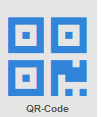 Link zur Aufgabe:
https://learningapps.org/watch?v=p3a23fnb320InfoboxFälleIst das Rechtsgeschäft wirksam? Bitte kreuzen Sie an. Setzen Sie mit Hilfe der Infobox den richtigen Paragrafen ein:Infobox GeschäftsfähigkeitInfobox GeschäftsfähigkeitGeschäftsunfähigkeit                                            Rechtsfolge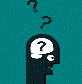 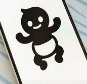 Geschäftsunfähigkeit                                            Rechtsfolge§ 104 Abs. 1 BGB:wer 0 – 6 Jahre alt ist§ 104 Abs. 2 BGB:wer eine krankhafte Störung der Geistestätigkeit hat (z.B. geistige Behinderung)§ 104 Abs. 1 BGB:Willenserklärung ist nichtig Ausnahme: § 105a BGB
(tägliches Geschäft)Beschränkte Geschäftsfähigkeit                         Rechtsfolge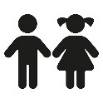 Beschränkte Geschäftsfähigkeit                         Rechtsfolge§ 106 BGB:
wer 7 – 17 Jahre alt ist§§ 107 BGB; 108 BG:gesetzliche Vertretung muss Willenserklärung vorher zustimmen (§ 107 BGB) oder nachher genehmigen (§ 108 BGB)Ausnahme: §§ 107, 110; 112; 113 BGB:Rechtlicher Vorteil, § 107 BGBTaschengeld, § 110 BGBSelbstständigkeit, § 112 BGArbeitsverhältnis, § 113 BGBGeschäftsfähigkeit                                                Rechtsfolge
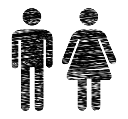 Geschäftsfähigkeit                                                Rechtsfolge
Wer 18 Jahre oder älter istAusnahme: § 105 Abs. 2 BGB
(z.B. sehr betrunken)Willenserklärung sind wirksamFall:wirksamschwebend unwirksamunwirksamParagrafEine 4jährige möchte alle Puppen aus dem Laden kaufen.X§ 104 BGEin 8jähriger kauft von seinem Taschengeld einen Schokoriegel.Eine 66jährige Frau kauft sich eine neue Hose.Eine Frau, die geistig behindert ist, kauft sich einen teuren Fernseher.Ein 9jähriger bekommt ein Buch geschenkt.Eine 5jährige bekommt ein Skateboard geschenkt.Ein 5jähriger kauft in der Bäckerei Brötchen für das Frühstück.Ein stark betrunkener Mann kauft sich ein Auto.